29/3/17Central Square MinyanCentral Square, Hampstead Garden SuburbLondon NW11 7AHDear Friends,I want to thank you for your generous gift of £3,488.27 from the CSM Kol Nidre Appeal for the animal therapy programme in our after-school centers in Jerusalem.Our after-school therapeutic centers serve at-risk children and youth throughout Jerusalem who have been identified by social service authorities as suffering from neglect or abuse. Nearly all the children have behavioral problems, developmental delays and learning disabilities. The after-school centers address the children's emotional and therapeutic needs and provide a nurturing environment, each weekday, from the end of their school day until the early evening hours. The centers also serve as a diagnostic framework, often providing the last opportunity to create the conditions that will prevent the need to remove children from their homes. Your gift will enable us to provide animal therapy activities to 30 children (in two centers). Young (pre-school) children will participate in an animal therapy programme led by a therapist who will nurture a dialogue with the children and enable them to learn about the animal world and draw links with their own lives, and their own roles and relationships with their families. Children with severe behavioral and emotional problems will be offered the opportunity to participate in a special animal therapy programme that is focused on training and working with dogs and will give the children insight into human behavior and tools for emotional expression. Thank you for enabling us to provide such an important programme.      Yours sincerely,

Avigail Duke
Executive Director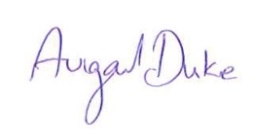 